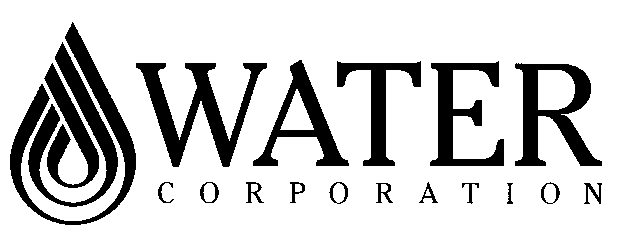 Design Standard DS 26-32Type Specifications – ElectricalType Specification for Main Circuit Low Voltage Surge Protective DevicesFOREWORDThe intent of Design Standards is to specify requirements that assure effective design and delivery of fit for purpose Water Corporation infrastructure assets for best whole-of-life value with least risk to Corporation service standards and safety. Design standards are also intended to promote uniformity of approach by asset designers, drafters and constructors to the design, construction, commissioning and delivery of water infrastructure and to the compatibility of new infrastructure with existing like infrastructure.Design Standards draw on the asset design, management and field operational experience gained and documented by the Corporation and by the water industry generally over time. They are intended for application by Corporation staff, designers, constructors and land developers to the planning, design, construction and commissioning of Corporation infrastructure including water services provided by land developers for takeover by the Corporation.Nothing in this Design Standard diminishes the responsibility of designers and constructors for applying the requirements of the Western Australia's Work Health and Safety (General) Regulations 2022 to the delivery of Corporation assets. Information on these statutory requirements may be viewed at the following web site location: Overview of Western Australia’s Work Health and Safety (General) Regulations 2022 (dmirs.wa.gov.au)Enquiries relating to the technical content of a Design Standard should be directed to the Senior Principal Engineer, Electrical Standards, Engineering. Future Design Standard changes, if any, will be issued to registered Design Standard users as and when published.Head of EngineeringThis document is prepared without the assumption of a duty of care by the Water Corporation.  The document is not intended to be nor should it be relied on as a substitute for professional engineering design expertise or any other professional advice.Users should use and reference the current version of this document.© Copyright – Water Corporation: This standard and software is copyright.  With the exception of use permitted by the Copyright Act 1968, no part may be reproduced without the written permission of the Water Corporation.DISCLAIMERWater Corporation accepts no liability for any loss or damage that arises from anything in the Standards/Specifications including any loss or damage that may arise due to the errors and omissions of any person. Any person or entity which relies upon the Standards/Specifications from the Water Corporation website does so that their own risk and without any right of recourse to the Water Corporation, including, but not limited to, using the Standards/Specification for works other than for or on behalf of the Water Corporation.The Water Corporation shall not be responsible, nor liable, to any person or entity for any loss or damage suffered as a consequence of the unlawful use of, or reference to, the Standards/Specifications, including but not limited to the use of any part of the Standards/Specification without first obtaining prior express written permission from the CEO of the Water Corporation.Any interpretation of anything in the Standards/Specifications that deviates from specific Water Corporation Project requirements must be referred to, and resolved by, reference to and for determination by the Water Corporation’s project manager and/or designer for that particular Project.REVISION STATUSThe revision status of this standard is shown section by section below:Design Standard DS 26-32Type Specifications – ElectricalType Specification for Main Circuit Low Voltage Surge Protective DevicesCONTENTSSection	PageGeneralThis Specification covers the requirements for the design, performance, construction and factory testing of switchboard mounted Low Voltage surge protective devices (SPDs) for use in main circuits in various types of Water Corporation Low Voltage switchboards.StandardsSwitchboard mounted Low Voltage surge protective devices shall be in accordance with all relevant parts of IEC 61643 - Low Voltage Surge Protective Devices.Specific reference is made within this Specification to the following part of the above standard:IEC 61643-11	Low Voltage surge protective devices - Surge protective devices connected to Low Voltage power systems - Requirements and test methods.Type TestsThe Low Voltage surge protective devices shall have been type tested in accordance with IEC 61643-11 in order to verify all performance values quoted and type test certificates shall be available to verify such testing. Use in 690 Volt Switchboards GeneralIf the SPDs are specified in the Annexure for use in 690 Volt switchboards, the SPDs shall comply with the requirements listed in clause 4.2 and 4.3 hereunder.Basic Performance RequirementsThe SPD basic performance requirements shall be as listed hereunder:(a)  Application class					Class I and II(b)  Type 							Voltage switching(c)  Number of poles 					1 pole (1 SPD per phase)(d)  Nominal Voltage					UN = 690 Volt (L-L)(e)  Maximum Continuous Voltage	 		UC ≥ 800 Volt (L-PE/N)(f)  Impulse Discharge Current for Class I test 	Iimp ≥35kA (10/350 µs)(g) Nominal Discharge Current for Class II test	In ≥ 25 kA (8/20 µs)(h)  Follow Current Interrupt Rating 			Ifi ≥ 50 kA  (i)   Voltage Protection Level 				UP ≤ 4.5 kV (L-PE/N) at Iimp = 35 kA  (j)   Response Time 					tA ≤ 100 ns (k)  Short Circuit Current Rating 			ISCCR ≥ 50 kA(l)   Rated maximum operating temperature		 ≥ 70 ˚C (m) Degree of protection					 ≥ IP 20Auxiliary Components (a)  Each SPD shall be fitted with a mechanical fault indicator which does not need an auxiliary power supply(b)  Each SPD shall be fitted with a remote signaling contact to indicate SPD failureUse in Major 415 Volt SwitchboardsGeneralIf the SPDs are specified in the Annexure for use in 415Volt main switchboards rated greater than 440 Amps, the SPDs shall comply with the requirements listed clause 5.2 and 5.3 hereunder.Basic Performance RequirementsThe SPD basic performance requirements shall be as listed hereunder:(a)  Application class    				          Classes I and II(b)  Type	Combination (voltage switching and limiting)(c)  Number of poles 					3 pole(d)  Nominal Voltage			         		UN = 240/415 Volt(e)  Maximum Continuous Voltage 			UC > 350 Volt (L-PE/N)(f)  Impulse Discharge Current for Class I test 	Iimp > 25 kA (10/350 µs)(g)  Nominal Discharge Current for Class II test 	In > 25 kA (8/20 µs)(h)  Maximum Discharge Current 			IMAX > 50 kA (8/20 µs)(i)  Follow Current Interrupt Rating 			Ifi > 25 kA(j)  Voltage Protection Level 				UP < 1.5 kV (L-PE/N) at Iimp = 25 kA (k)  Response Time 					tA < 100 ns (l)   Short Circuit Current Rating	ISCCR > 25 kA (m) Rated Maximum Operating Temperature 	> 70 ˚C(n)  Degree of Protection				> IP 20Auxiliary Components (a)  Each SPD shall be fitted with a mechanical fault indicator which does not need an auxiliary   power supply(b)  Each SPD shall be fitted with a remote signaling contact to indicate SPD failureUse in Minor 415 Volt Main SwitchboardsGeneralIf the SPDs are specified in the Annexure for use in 415Volt main switchboards rated not greater than 440 Amps, the SPDs shall comply with the requirements listed clause 6.2 and 6.3 hereunder.For the purposes of this Specification the term minor 415 Volt main switchboard shall be deemed to refer also to minor 415 Volt distribution switchboards which include a direct connection between incoming neutral and local protective earth, i.e., L-PE.Basic Performance RequirementsThe SPD basic performance requirements shall be as listed hereunder:(a)  Application class     					Class I and II(b)  Type							Combination (voltage switching and limiting)(c)  Number of poles 					3 pole (d)  Nominal Voltage    					UN = 240/415 Volt(e)  Maximum Continuous Voltage 			UC  > 350 Volt (L-PE/N)(f)  Impulse Discharge Current for Class I test 	Iimp > 12.5 kA (10/350 µs)(g)  Nominal Discharge Current for Class II test 	In > 12.5 kA (8/20 µs)(h)  Maximum Discharge Current 			IMAX > 50 kA (8/20 µs); (L-PE/N)(i)   Follow Current Interrupt Rating 			Ifi > 25 kA  (j)  Voltage Protection Level 				UP < 1.2 kV (L-PE/N) at Iimp = 12.5 kA  (k)  Response Time 					tA < 25 ns (l)   Short Circuit Current Rating     	ISCCR > 25 kA(m) Rated Maximum Operating Temperature	> 70 ˚C (n)  Degree of Protection 					> IP 20Auxiliary Components 	(a)  Each SPD shall be fitted with a mechanical fault indicator which does not need an auxiliary power supply	(b)  Each SPD shall be fitted with a remote signaling contact to indicate SPD failureUse in Minor 415 Volt Distribution SwitchboardsGeneralIf the SPDs are specified in the Annexure for use in 415Volt distribution switchboards rated not greater than 440 Amps, the SPDs shall comply with the requirements listed clause 7.2 and 7.3 hereunder.For the purposes of this Specification the term minor 415Volt distribution switchboard shall mean a switchboard which does not include a direct connection between incoming neutral and local protective earth, i.e., separate L-N, N-PE surge protective devices connections.Basic Performance RequirementsThe SPD basic performance requirements shall be as listed hereunder:(a)  Application class     				Class II(b)  Type							Voltage limiting(c)  Number of poles 					4 pole (3+1) (d)  Nominal Voltage    				         	UN = 240/415 Volt(e)  Maximum Continuous Voltage	UC > 350 Volt (L-/N), 260 Volts (N-PE)(f)  Impulse Discharge Current for Class II test		   In > 20 kA (8/20 µs); (L-N & N-PE)(g)  Maximum Discharge Current 			   IMAX > 40 kA (8/20 µs); (L-N & N-PE)(h)  Voltage Protection Level                                    UP = < 1.5 kV (L-PE & N-PE) at In=20 kA(i)   Response Time					   tA < 25 ns (L-N), < 100 ns (N-PE)(j)   Short Circuit Current Rating 	ISCCR > 25 kA (in conjunction with a 315 Amp HRC fuse)(k)  Rated Maximum Operating Temperature 	> 70 ˚C(l)   Degree of Protection	> IP 20Auxiliary Components (a)  Each SPD shall be fitted with a mechanical fault indicator which does not need an auxiliary power supply(b)  Each SPD shall be fitted with a remote signaling contact to indicate SPD failureEND OF DOCUMENTAssets Planning and Delivery GroupEngineeringversion 2revision 2april 2024REVISION STATUSREVISION STATUSREVISION STATUSREVISION STATUSREVISION STATUSREVISION STATUSVER./REV.DATEPAGES REVISEDREVISION DESCRIPTION(Section, Clause, Sub-Clause)RVWD.APRV.1/023.05.05AllNew VersionNHJAK2/017.11.17AllNew VersionNHJMSP2/122.12.20AllMinor RevisionsEDGNHJ2/205.02.24AllMinor RevisionsTLEDGType Specification for Main Circuit Low Voltage Surge Protective Devices
Tender Technical Response ScheduleType Specification for Main Circuit Low Voltage Surge Protective Devices
Tender Technical Response ScheduleType Specification for Main Circuit Low Voltage Surge Protective Devices
Tender Technical Response ScheduleType Specification for Main Circuit Low Voltage Surge Protective Devices
Tender Technical Response ScheduleType Specification for Main Circuit Low Voltage Surge Protective Devices
Tender Technical Response ScheduleType Specification for Main Circuit Low Voltage Surge Protective Devices
Tender Technical Response ScheduleDS26.32SubjectNotedComplianceComplianceCommentsClause No.YesNo1General2Standards3Type Tests4In 690 Volt Switchboards4.1 General4.2Basic Performance Requirements4.2(a)Application ClassSPD Class =4.2(b) SPD TypeSPD Type =4.2(c)Number of Poles4.2(d)Nominal VoltageUN (Volts) =4.2 (e) Maximum Continuous VoltageUC (Volts) =4.2(f)Class I Test - Impulse Discharge CurrentIimp (kA) =4.2(g)Class II Test - Nominal Discharge Current In (kA) =4.2 (h) Follow Current Interrupt RatingIfi (kA) =4.2(i)Voltage Protection LevelUP (Volts) =4.2(j)Response TimetA (ns) =4.2(k) Rated Short Circuit Current ISCCR (kA) =4.2(l) Max. Operating Temperature Temperature °C =4.2(m)  Degree of ProtectionIP rating =4.3 Auxiliary Components4.3(a)Mechanical Fault Indicators4.3(b)Remote Signaling ContactsContacts rated Volts =5In Major 415 Volt Switchboards5.1 General5.2Basic Performance Requirements5.2(a)Application ClassSPD Class =5.2(b) SPD TypeSPD Type =5.2(c)Number of Poles5.2(d)Nominal VoltageUN (Volts) =5.2 (e) Maximum Continuous VoltageUC (Volts) =5.2(f)Class I Test - Impulse Discharge CurrentIimp (kA) =5.2(g)Class II Test – Nominal Discharge Current In (kA) =5.2(h)Maximum Discharge CurrentIMAX (kA) =5.2 (i) Follow Current Interrupt RatingIfi (kA) =5.2(j)Voltage Protection Level Up (Volts) =5.2(k)Response TimetA (ns) =5.2(l)Short Circuit Current Rating Isccr (kA) =5.2(m) Rated Maximum Operating Temperature Temperature (˚C) =5.2(n)  Degree of ProtectionIP rating =5.3 Auxiliary Components5.3(a)Mechanical Fault Indicators5.3(b)Remote Signaling ContactsContacts rated Volts =6In 415 Volt Minor Main Sw. Bds.6.1 General6.2Basic Performance Requirements6.2(a)Application ClassSPD Class =6.2(b) SPD TypeSPD Type =6.2(c)Number of Poles6.2(d)Nominal VoltageUN (Volts) =6.2 (e) Maximum Continuous VoltageUC (Volts) =6.2(f)Class I Test - Impulse Discharge CurrentIimp (kA) =6.2(g)Class II Test - Nominal Discharge Current In (kA) =6.2(h)Maximum Discharge CurrentIMAX (kA) =6.2 (i) Follow Current Interrupt RatingIfi (kA) =6.2(j)Voltage Protection LevelUP (Volts) =6.2(k)Response TimetA (ns) =6.2(l)Short Circuit Current Rating ISCCR (kA) =6.2(m) Rated Max. Operating Temperature Temperature (˚C) =6.2(n)  Degree of ProtectionIP rating =6.3 Auxiliary Components6.3(a)Mechanical Fault Indicators6.3(b)Remote Signaling ContactsContacts rated Volts =7In Minor Distribution Switchboards7.1 General7.2Basic Performance Requirements7.2(a)Application ClassSPD Class =7.2(b) SPD TypeSPD Type =7.2(c)Number of Poles7.2(d)Nominal VoltageUN (Volts) =7.2 (e) Maximum Continuous VoltageUC (Volts) =7.2(f)Class II Test – Impulse Discharge Current In (kA) =7.2(g)Maximum Discharge CurrentIMAX (kA) =7.2(h)Voltage Protection LevelUP (Volts) =7.2(i)Response TimetA (ns) =7.2(j)Short Circuit Current RatingISCCR (kA) =7.2(k) Rated Max. Operating Temperature Temperature (˚C) =7.2(l)  Degree of ProtectionIP rating =7.3 Auxiliary Components7.3(a)Mechanical Fault Indicators7.3(b)Remote Signaling ContactsContacts rated Volts =